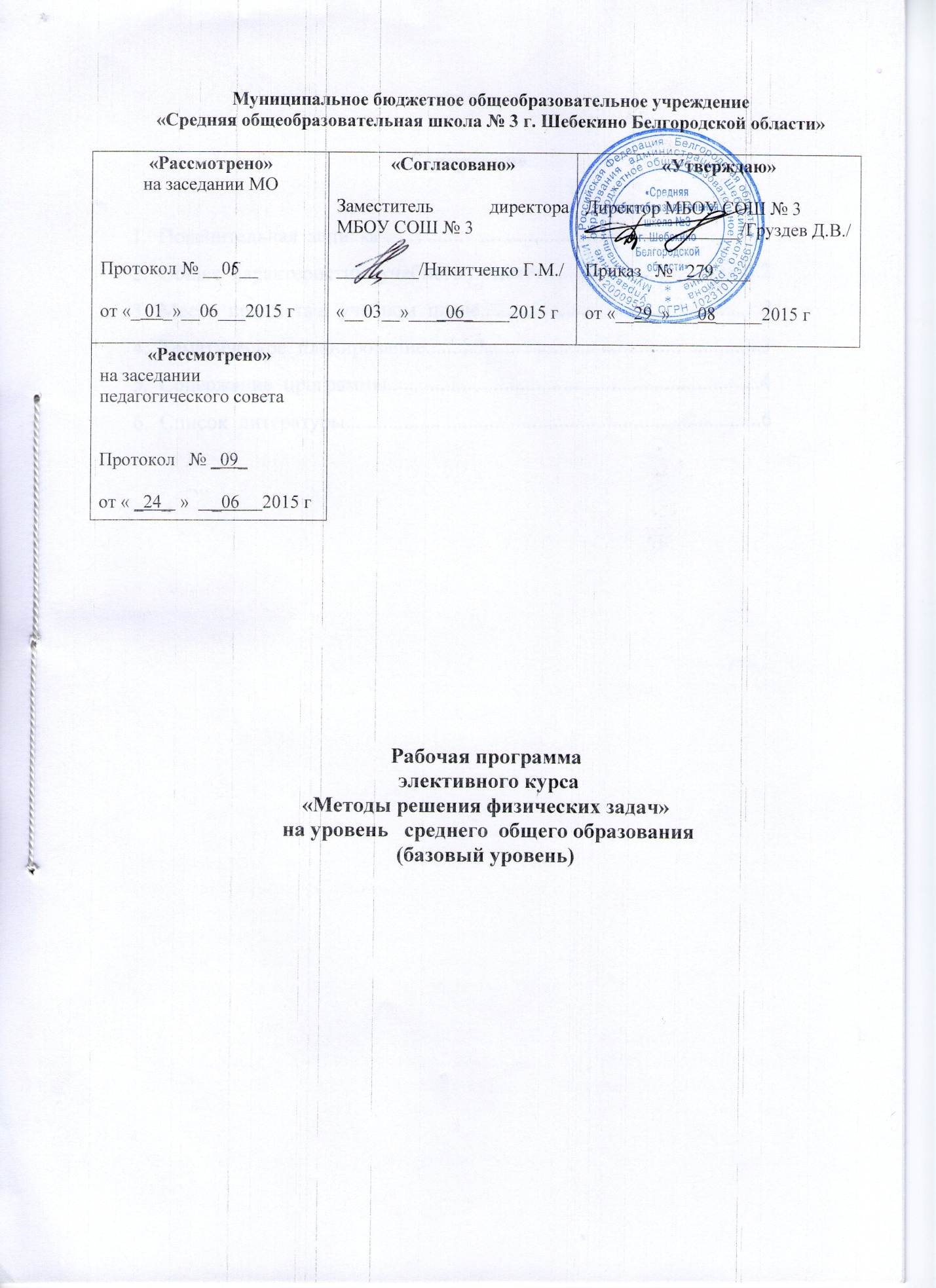 СодержаниеПояснительная  записка ......................................................................2Общая  характеристика учебного предмета.......................................2Место  предмета в  учебном  плане.....................................................3Тематическое  планирование...............................................................3Содержание  программы......................................................................4Список  литературы..............................................................................6Пояснительная запискаДанная рабочая программа разработана применительно к примерной программе элективного курса «Методы решения физических задач» предназначенного для учащихся 10—11 классов общеобразовательных учреждений естественно-научного или естественно-математического профиля. Курс основан на знаниях и умениях, полученных учащимися при изучении физики в основной и средней школе. Настоящий элективный курс рассчитан на преподавание в объеме 68 часов (1 час в неделю на два года обучения 10-11 классы). Автор программы Зорин Н.И. (Элективный курс «Методы решения физических задач»: 10-11 классы. М.: ВАКО, 2007. 336с.- (Мастерская учителя)).Цели и задачи курса:развитие познавательных интересов, интеллектуальных и творческих способностей в процессе решения физических задач и самостоятельного приобретения новых знаний;воспитание духа сотрудничества в процессе совместного выполнения задач;овладение умениями строить модели, устанавливать границы их применимости;применять знания по физике для объяснения явлений природы, свойств вещества, решения физических задач, самостоятельного приобретения и оценки новой информации физического содержания, использования современных информационных технологий;использование приобретенных знаний и умений для решения практических, жизненных задач.Элективный курс ориентирован на развитие у школьников интереса к занятиям, на организацию самостоятельного познавательного процесса и самостоятельной практической деятельности. Занятия по решению теоретических задач дают возможность обеспечить учащихся материалами для самостоятельной работы. Задачи курса:1. углубление и систематизация знаний учащихся;2. усвоение учащимися общих алгоритмов решения задач;3. овладение основными методами решения задач.                            Общая  характеристика  учебного  предметаПрограмма элективного курса составлена с учетом государственного образовательного стандарта и содержанием основных программ курса физики профильной школы. Она ориентирует учителя на дальнейшее совершенствование уже усвоенных учащимися знаний и умений. Для этого вся программа делится на несколько разделов. В программе выделены основные разделы школьного курса физики, в начале изучения которых с учащимися повторяются основные законы, и формулы данного раздела. При подборе задач по каждому разделу используются вычислительные, качественные, графические, экспериментальные задачи.В начале изучения курса дается два урока, целью которых является знакомство учащихся с понятием «задача», их классификацией и основными способами решения. Большое значение дается алгоритму, который формирует мыслительные операции: анализ условия задачи, догадка, проект решения, выдвижение гипотезы (решение), вывод.В конце изучения каждой темы предусмотрено проведение занятия в форме тура физической олимпиады.                                      Место курса в учебном плане         Согласно  учебному  плану МБОУ СОШ № 3, который  является составляющей образовательной  программы, данная рабочая программа рассчитана на 34 учебные недели, на  1 час в неделю, 34 часа в год - в 10 классе  и  на 1 час  в  неделю,  в год  34 часа  учебного времени - в 11 классе.  Количество часов для проведения контрольных работ – 3  в 10 классе,  3 контрольных работ в 11 классе.                        Тематическое  планирование10 класс.11 класс.Содержание программы10 КЛАСС. МЕХАНИКА – 34 часаПравила и приемы решения физических задач (2 ч)Что такое физическая задача? Физическая теория и решение задач. Составление физических задач. Основные требования к составлению задач. Общие требования при решении физических задач. Этапы решения задачи. Формулировка плана решения. Выполнения плана решения задачи. Числовой расчет. Анализ решения и оформление решения. Типичные недостатки при решении и оформлении решения задачи. Различные приемы и способы решения: геометрические приемы, алгоритмы, аналогии. Методы размерностей, графические решения, метод графов и т.д.Операции над векторными величинами (2 ч)Скалярные и векторные величины. Действия над векторами. Задание вектора. Единичный вектор. Умножение вектора на скаляр. Сложение векторов. Вычитание векторов. Проекции вектора на координатные оси и действия над векторами. Проекции суммы и разности векторов.Равномерное движение. Средняя скорость (по пути и перемещению) (3 ч)Перемещение. Скорость. Прямолинейное равномерное движение. Графическое представление движения. Средняя путевая и средняя скорость по перемещению. Мгновенная скорость.Закон сложения скоростей (3 ч)Относительность механического движения. Радиус-вектор. Движение с разных точек зрения. Формула сложения перемещения.Одномерное равнопеременное движение (3 ч)Ускорение. Равноускоренное движение. Движение при разгоне и торможении. Перемещение при равноускоренном движении. Свободное падение. Ускорение свободного падения. Начальная скорость. Движение тела брошенного вертикально вверх.Двумерное равнопеременное движение (3 ч)Движение тела брошенного под углом к горизонту. Определение дальности полета, времени полета. Максимальная высота подъема тела при движении под углом к горизонту. Время подъема до максимальной высоты. Скорость в любой момент движения. Угол между скоростью в любой момент времени и горизонтом. Уравнение траектории движения.Динамика материальной точки. Поступательное движение (3 ч)Координатный метод решения задач по механике.Движение материальной точки по окружности (3 ч)Период обращения и частота обращения. Циклическая частота. Угловая скорость. Перемещение и скорость при криволинейном движении. Центростремительное ускорение. Закон Всемирного тяготения.Импульс. Закон сохранения импульса (3 ч)Импульс тела. Импульс силы. Явление отдачи. Замкнутые системы. Абсолютно упругое и неупругое столкновение.Работа и энергия в механике. Закон изменения и сохранения механической энергии (3 ч)Консервативные и неконсервативные силы. Потенциальная и кинетическая энергия. Полная механическая энергия.Статика и гидростатика (2 ч)Условия равновесия тел. Момент силы. Центр тяжести тела. Виды равновесия тела. Давление в жидкости. Закон Паскаля. Гидравлический пресс. Сила Архимеда. Вес тела в жидкости. Условия плавания тел. Воздухоплавание. Несжимаемая жидкость.Физическая олимпиада. (4ч)11 КЛАСС. МОЛЕКУЛЯРНАЯ ФИЗИКА. ТЕРМОДИНАМИКА. ЭЛЕКТРОДИНАМИКА -34 ч.Основы молекулярно-кинетической теории (4 ч)Количество вещества. Постоянная Авогадро. Масса и размер молекул. Основное уравнение MKT. Энергия теплового движения молекул. Зависимость давления газа от концентрации молекул и температуры. Скорость молекул газа. Уравнение состояния идеального газа. Изопроцессы.Основы термодинамики (4 ч)Внутренняя энергия одноатомного газа. Работа и количество теплоты. Первый закон термодинамики. Адиабатный процесс. Изменение внутренней энергии тел в процессе теплопередачи. Изменение внутренней энергии в процессе совершения работы. Тепловые двигатели.Свойства паров, жидких и твердых тел (4 ч)Свойства паров. Влажность воздуха. Поверхностное натяжение. Капиллярные явления. Механические свойства твердых тел.Электрическое поле (5 ч)Закон Кулона. Напряженность поля. Проводники в электрическом поле. Поле заряженного шара и пластины. Диэлектрики в электрическом поле. Энергия заряженного тела в электрическом поле. Разность потенциалов. Электроемкость конденсатора. Энергия заряженного конденсатора.Законы постоянного тока (5 ч)Сила тока. Сопротивление. Закон Ома. Работа и мощность тока. Электродвижущая сила. Закон Ома для замкнутой цепи. Законы Кирхгофа.Электрический ток в различных средах (4 ч)Электрический ток в металлах и электролитах. Электрический ток в газах, вакууме, полупроводниках.Электромагнитные явления (4 ч)Магнитное поле тока. Магнитная индукция. Магнитный поток. Закон Ампера. Сила Лоренца. Магнитные свойства вещества.Физическая олимпиада. (4ч)Список литературыДмитриев С.Н. Сборник задач для поступающих в вузы. — М.: Учебный центр «Ориентир» при МГТУ, 1996.Кашина С.И., Сезонов Ю.И. Сборник задач по физике. - М.: Высшая школа, 1980.Андреева Т. А., Васильев А.Э. и др. Пособие для первокурсников и абитуриентов. — СПб.: Издательство СПбГТУ, 2001.Берестов А.Т., Боргардт Н.И. и др. Абитуриенту. - М.: МИЭТ, 2002.Аксёнов Н.С., Федюшин В.Б. и др. Сборник конкурсных задач - СПб.: СПбГУТ, 1997.Баканина Л.П., Белонучкин В.Е. и др. Сборник задач по физике. — М.: Наука, 1975.Балаш В.А. Задачи по физике и методы их решения. - М.: Просвещение, 1974.Гельгафт И.М., Генденштейн Л.Э., Кирик JI.A. 1001 задача по физике с решениями. — М: Центр «Инновации в науке, технике, образовании», 1995.Гольдфарб Н.И. Сборник вопросов и задач по физике. — М.: Высшая школа, 1973.Задачи по физике / Под ред. О.Я. Савченко. — М.: Наука, 1981.Парфентьева Н.А., Фомина М.В. Решение задач по физике. Ч. 1 и 2. - М.: Мир, 1993.Слободецкий И.Ш., Орлов В.А. Всесоюзные олимпиады по физике. — М.: Просвещение, 1982.Шаскольская М.П., Эльцин И.А. Сборник избранных задач по физике. — М.: Наука, 1986.Баканина Л.П., Белонучкин В.Е., Козел С.М. Сборник задач по физике 10—11 / Уч. пособ. для углубленного изучения физики в 10—11 классах. — М.: Просвещение, 1995.Куклин С.Ю., Овчинников А. С., Плис В.И., Федоренко И.В. Задачи по элементарной физике. Вступительные экзамены в МИЭТ. Изд. 3-е, испр. - М.: МИЭТ, 2002.Вениг С.Б., Куликов М.Н., Шевцов В.Н. Олимпиадные задачи по физике. — М.: Вентана-Граф, 2006.Физика. Задачник. 10-11кл.: пособие для общеобразоват. учреждений/ А.П.Рымкевич. -9-е изд., стереотип.- М.: Дрофа, 2005. -188, [4] с.     18.Степанова  Г.Н. Сборник   задач   по   физике   для   9-11 классов общеобразовательных  учреждений -  М.: Просвещение, 1995.Календарно-тематическое планирование. Электив 10 кл.Стартовая  контрольная работа.1. Перемещение – это:1)векторная величина; 2) скалярная величина; 3) может быть и векторной и скалярной величиной; 4) правильного ответа нет.2. Перемещением движущейся точки называют…1) …длину траектории;    2)  пройденное расстояние от начальной точки траектории до конечной;  3)… направленный отрезок прямой, соединяющий начальное положение точки с его конечным;  4) …линию, которую описывает точка в заданной системе отсчета.3. Ускорение – это:1) физическая величина, равная отношению изменения скорости к тому промежутку времени, за который это изменение произошло; 2) физическая величина, равная отношению изменения скорости к тому физически малому промежутку времени, за которое это изменение произошло; 3) физическая величина, равная отношению перемещения ко времени.4. Локомотив  разгоняется до скорости 20м/с, двигаясь по прямой с ускорением 5м/с2. Начальная скорость его равна нулю. Сколько времени длится разгон?1)   0,25с;   2)  2с;   3) 100 с;  4)  4с.    5.Какие силы в механике сохраняют свое значение при переходе из одной инерциальной системы в другую?1) силы тяготения, трения, упругости;  2) только сила тяготения; 3) только сила упругости; 4) только сила трения.6. Равнодействующая сила – это:1) сила, действие которой заменяет действие всех сил, действующих на тело; 2) сила, заменяющая действие сил, с которыми взаимодействуют тела.7.Согласно закону Гука сила натяжения пружины при растягивании прямо пропорциональна1) ее длине в свободном состоянии;   2) ее длине в натянутом состоянии;   3) разнице между длиной в натянутом и свободном состояниях;  4) сумме длин в натянутом и свободном состояниях.8. Спортсмен совершает прыжок с шестом. Сила тяжести действует на спортсмена1)только в течение того времени, когда он соприкасается с поверхностью Земли; 2) только в течение того времени, когда он  сгибает шест в начале прыжка; 3) только в течение того времени, когда он падает вниз после преодоления планки; 4) во всех этих случаях.9. Вес тела:1) свойство тела; 2) физическая величина; 3) физическое явление.10.Сила тяготения - это сила обусловленная:1) гравитационным взаимодействием; 2) электромагнитным взаимодействием; 3) и гравитационным, и электромагнитным взаимодействием.11. Товарный вагон, движущийся  по горизонтальному пути с небольшой скоростью, сталкивается с другим вагоном и останавливается. При этом пружина буфера сжимается. Какое из перечисленных ниже преобразований энергии наряду с другими  происходит в этом процессе?1) кинетическая энергия вагона преобразуется в потенциальную энергию пружины; 2) кинетическая энергия вагона преобразуется в его потенциальную энергию; 3) потенциальная энергия пружины  преобразуется в ее кинетическую энергию; 4) внутренняя энергия пружины преобразуется в кинетическую энергию вагона.12. Кинетическая энергия тела 8 Дж, а величина импульса  4 Н·с, Масса тела равна…1)0,5кг;  2) 1 кг;  3) 2 кг;  4) 32 кг.Часть 2Свободно падающее тело прошло последние 30 м за 0,5 с. Найдите высоту падения.Определите удлинение пружины, если на нее действует сила 10 Н, а коэффициент жест№п\пСодержание учебного материала.Кол-вочасов1.Правила и приемы решения физических задач.22.Операции над векторными величинами.23.Равномерное движение. Средняя скорость (по пути и перемещению).34.Закон сложения скоростей.35. Одномерное равнопеременное движение.36.Двумерное равнопеременное движение.37.Динамика материальной точки. Поступательное движение.      38.Движение материальной точки по окружности.      39.Импульс. Закон сохранения импульса.      310.Работа и энергия в механике. Закон изменения и сохранения механической энергии.      311.Статика и гидростатика.      212.Физическая олимпиада.       2№п\пСодержание учебного материала.Кол-вочасов1.Основы молекулярно-кинетической теории.42.Основы термодинамики.43.Свойства паров, жидких и твердых тел.44.Электрическое поле.55. Законы постоянного тока.56.Электрический ток в различных средах.47.Электромагнитные явления.      48.Физическая олимпиада.       4№ п/пДатаДатаТема Количество часов№ п/пПо планФактичТема Количество часовПравила и приемы решения физических задач (2 ч)Правила и приемы решения физических задач (2 ч)Правила и приемы решения физических задач (2 ч)11.09Физическая задача. Правила решения физических задач.128.09Приёмы решения физических задач.1Операции над векторными величинами (2 ч)Операции над векторными величинами (2 ч)Операции над векторными величинами (2 ч)315.09Операции над векторными величинами.1422.09Стартовый контроль. Операции над векторными величинами.1Равномерное движение. Средняя скорость (по пути и перемещению) (3 ч)Равномерное движение. Средняя скорость (по пути и перемещению) (3 ч)Равномерное движение. Средняя скорость (по пути и перемещению) (3 ч)529.09Равномерное движение. Средняя скорость (по пути и перемещени)166.10Тур физической олимпиады1713.10Тур физической олимпиады.1Закон сложения скоростей (3 ч)Закон сложения скоростей (3 ч)Закон сложения скоростей (3 ч)820.10Закон сложения скоростей1927.10Игра «Кто больше?»	11010.11Игра «Кто больше?»	1Одномерное равнопеременное движение (3 ч)Одномерное равнопеременное движение (3 ч)Одномерное равнопеременное движение (3 ч)1117.11Одномерное равнопеременное движение11224.11Самостоятельное решение задач по теме «Одномерное равнопеременное движение»11301.12Игра «Поле чудес»1Двумерное равнопеременное движение (3 ч)Двумерное равнопеременное движение (3 ч)Двумерное равнопеременное движение (3 ч)148.12Двумерное равнопеременное движение11515.12Самостоятельное решение задач по теме «Двумерное равнопеременное движение»11622.12Рубежный  контроль. Самостоятельное решение задач по теме «Двумерное равнопеременное движение»1Динамика материальной точки. Поступательное движение (3 ч)Динамика материальной точки. Поступательное движение (3 ч)Динамика материальной точки. Поступательное движение (3 ч)1729.12Динамика материальной точки. Поступательное движение11812.01.16Решение задач: «Динамика материальной точки. Поступательное движение»11919.01Самостоятельная работа по решению задач на динамику1Движение материальной точки по окружности (3 ч)Движение материальной точки по окружности (3 ч)Движение материальной точки по окружности (3 ч)2026.01Движение материальной точки по окружности12102.02Тур физической олимпиады12209.02Тур физической олимпиады1Импульс. Закон сохранения импульса (3 ч)Импульс. Закон сохранения импульса (3 ч)Импульс. Закон сохранения импульса (3 ч)2316.02Импульс. Закон сохранения импульса12401.03Решение задач: «Импульс. Закон сохранения импульса»12515.03Защита проектов интересных исторических задач1Работа и энергия в механике. Закон изменения и сохранения механической энергии (3 ч)Работа и энергия в механике. Закон изменения и сохранения механической энергии (3 ч)Работа и энергия в механике. Закон изменения и сохранения механической энергии (3 ч)2605.04Работа и энергия в механике. Закон изменения и сохранения механической энергии12712.04Самостоятельное решение задач по теме: «Закон изменения и сохранения механической энергии»12819.04Турнир физиков1Статика и гидростатика (2 ч)Статика и гидростатика (2 ч)Статика и гидростатика (2 ч)2926.04Итоговый  контроль. Статика и гидростатика13003.05Решение задач: «Статика и гидростатика»1Физическая олимпиада (3)Физическая олимпиада (3)Физическая олимпиада (3)3110.05Физическая олимпиада13217.05Физическая олимпиада13324.05Физическая олимпиада1